Meeting NoticeBike Share Study 
Advisory Committee 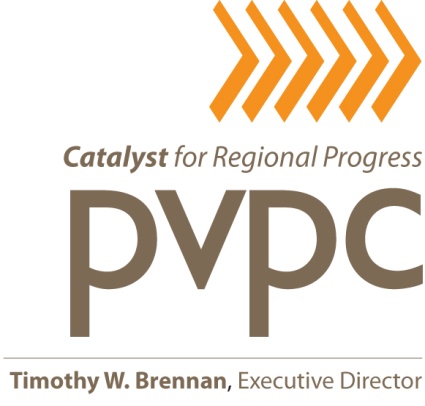 Tuesday, July 22, 2014 Planning Commission , , MA2nd Floor, Large Conference Room2:00 p.m.A G E N D AIntroductions
Guest Speaker Nicole Freedman, Director of Bicycle Programs, City of Boston –“Implementing and Operating a Municipal Bike Share System” (45 minutes)Summary of Results from Regional Bike Share Survey (15 minutes)
Setting Goals for Bike Share Program (15 minutes)Update on Status of Feasibility Study (10 minutes) Other Business / Set Next Meeting Date (5 minutes) 